Зачет по финансовой грамотности МОУ «СОШ № 1 г. Зеленокумска»В зачете приняло участие: 16 человек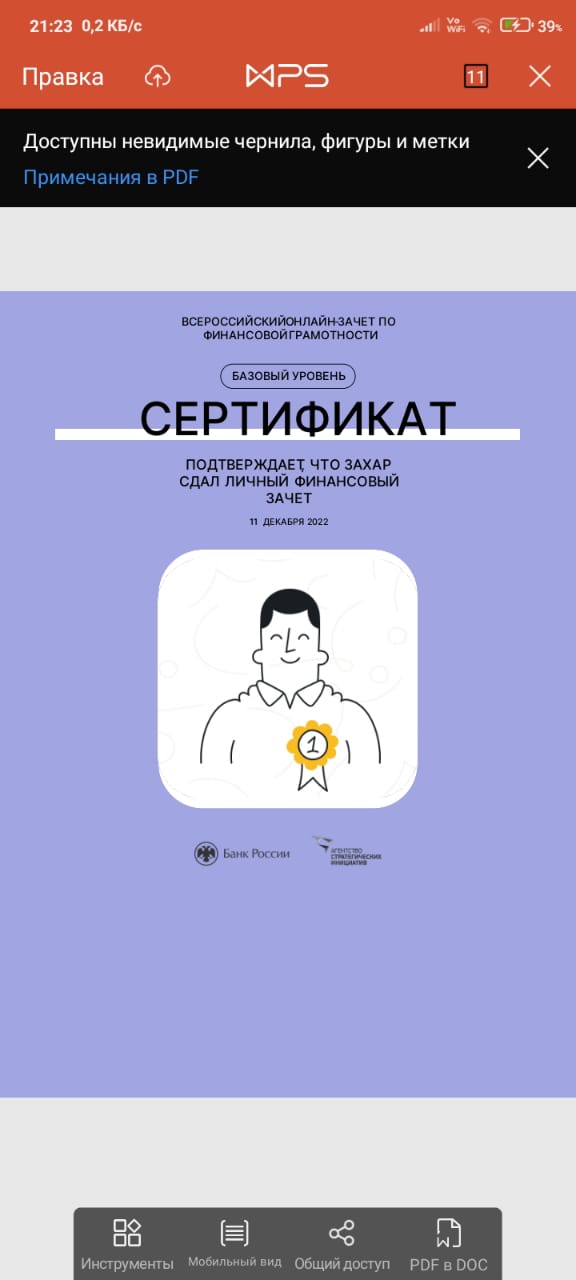 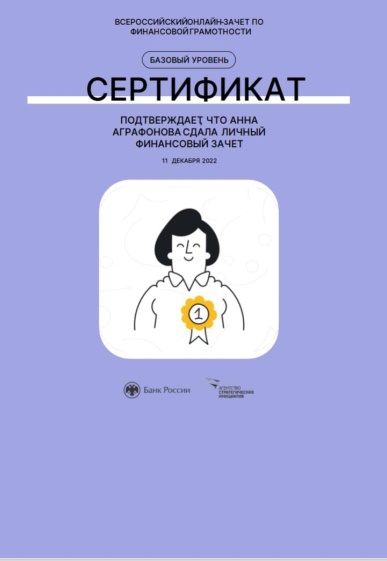 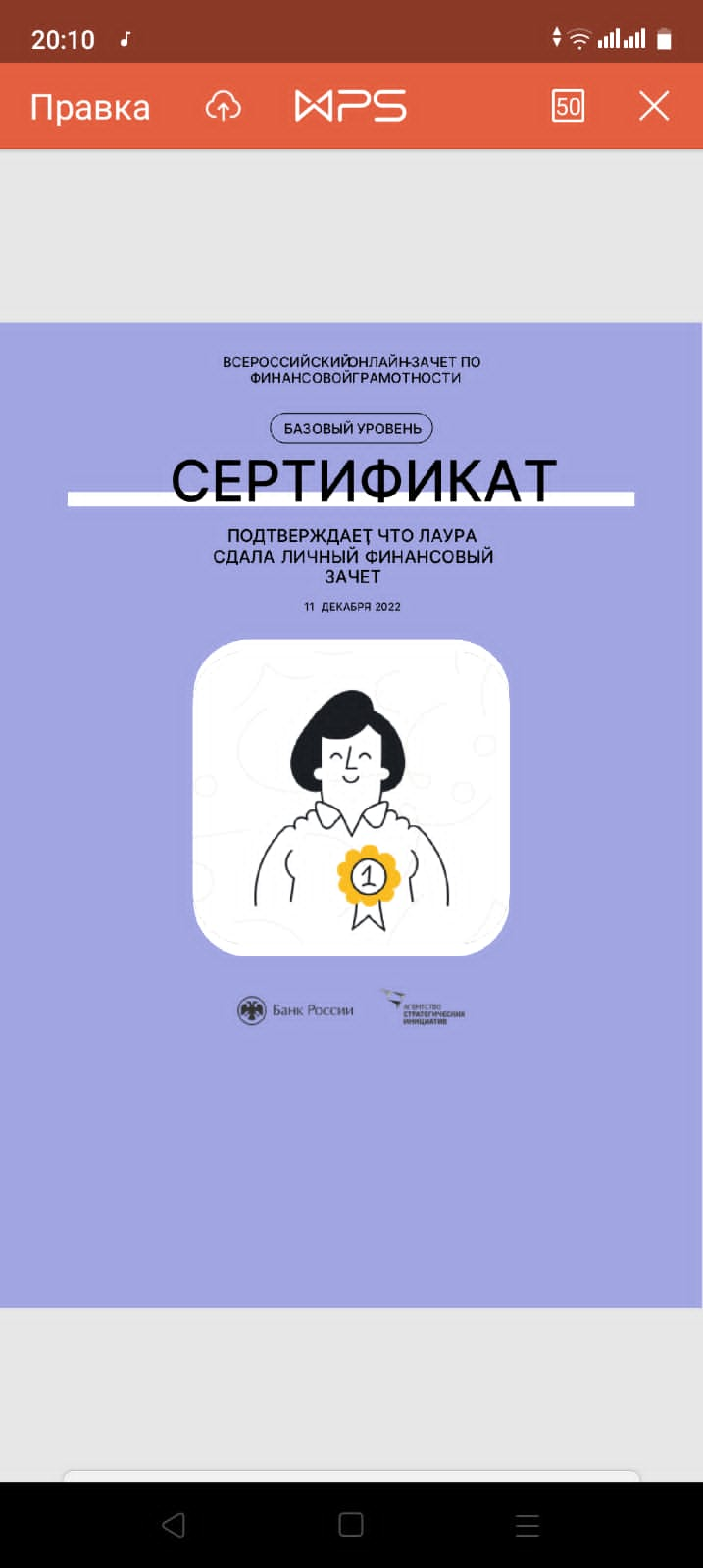 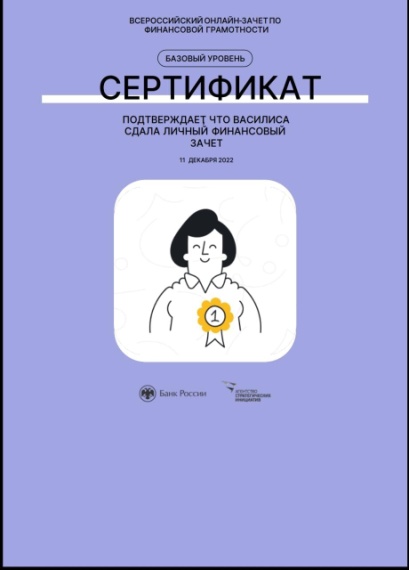 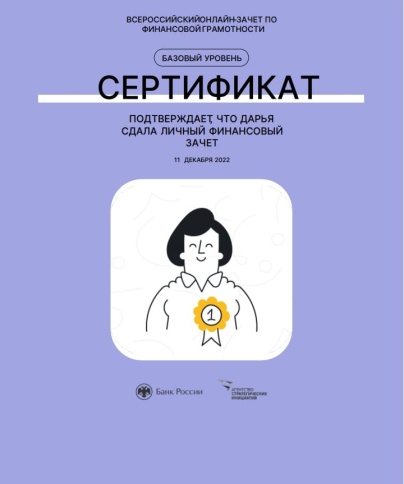 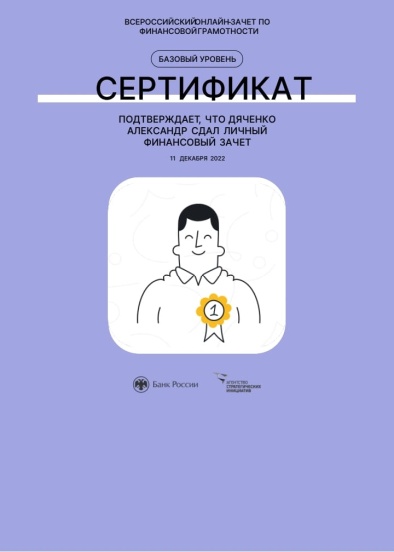 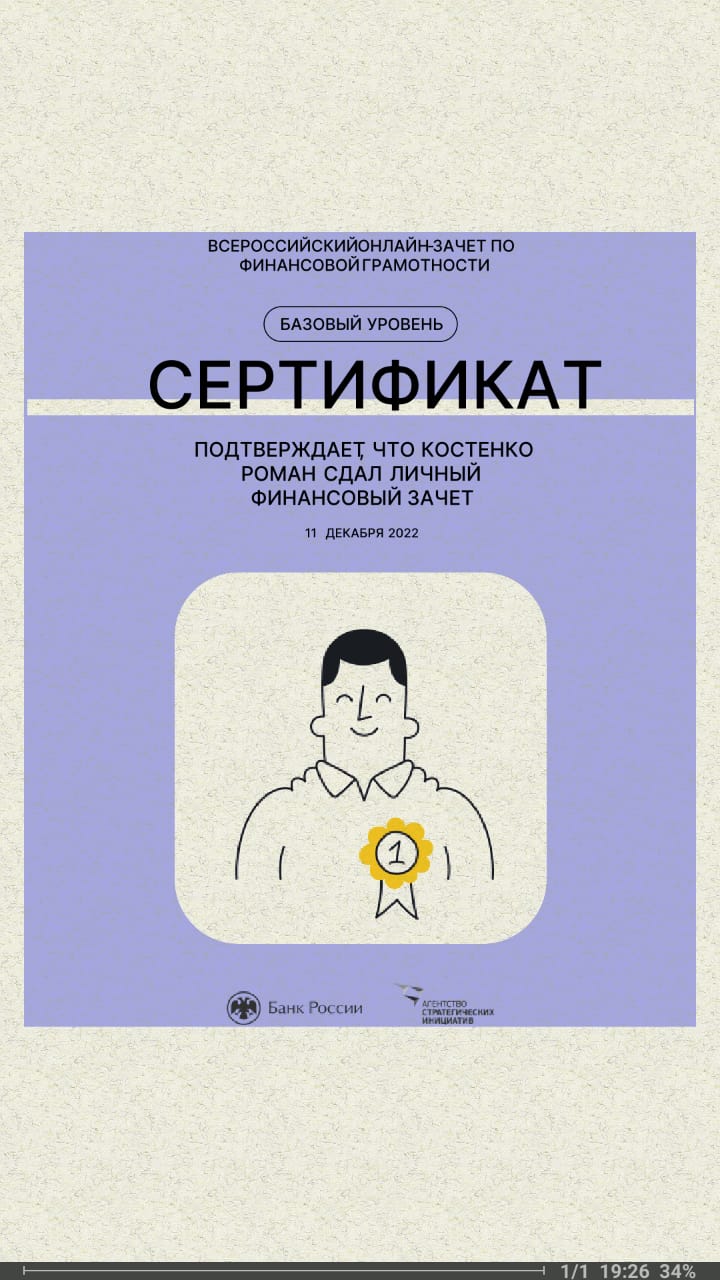 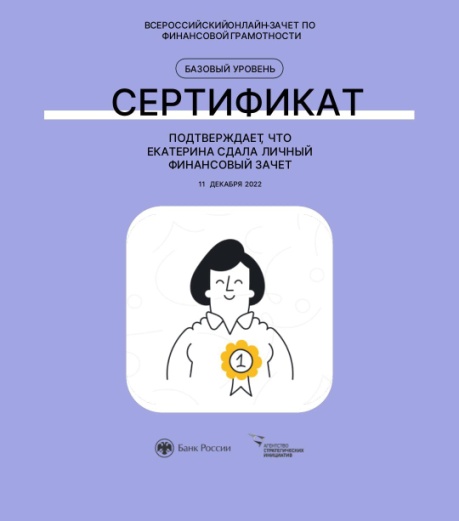 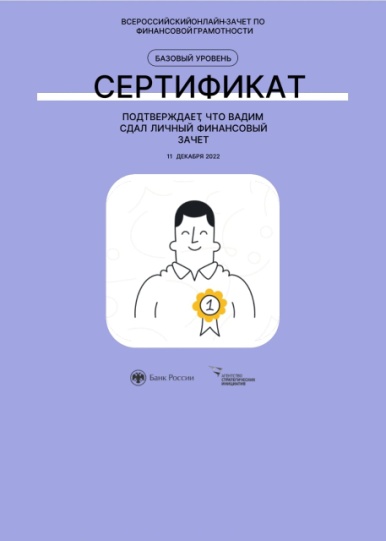 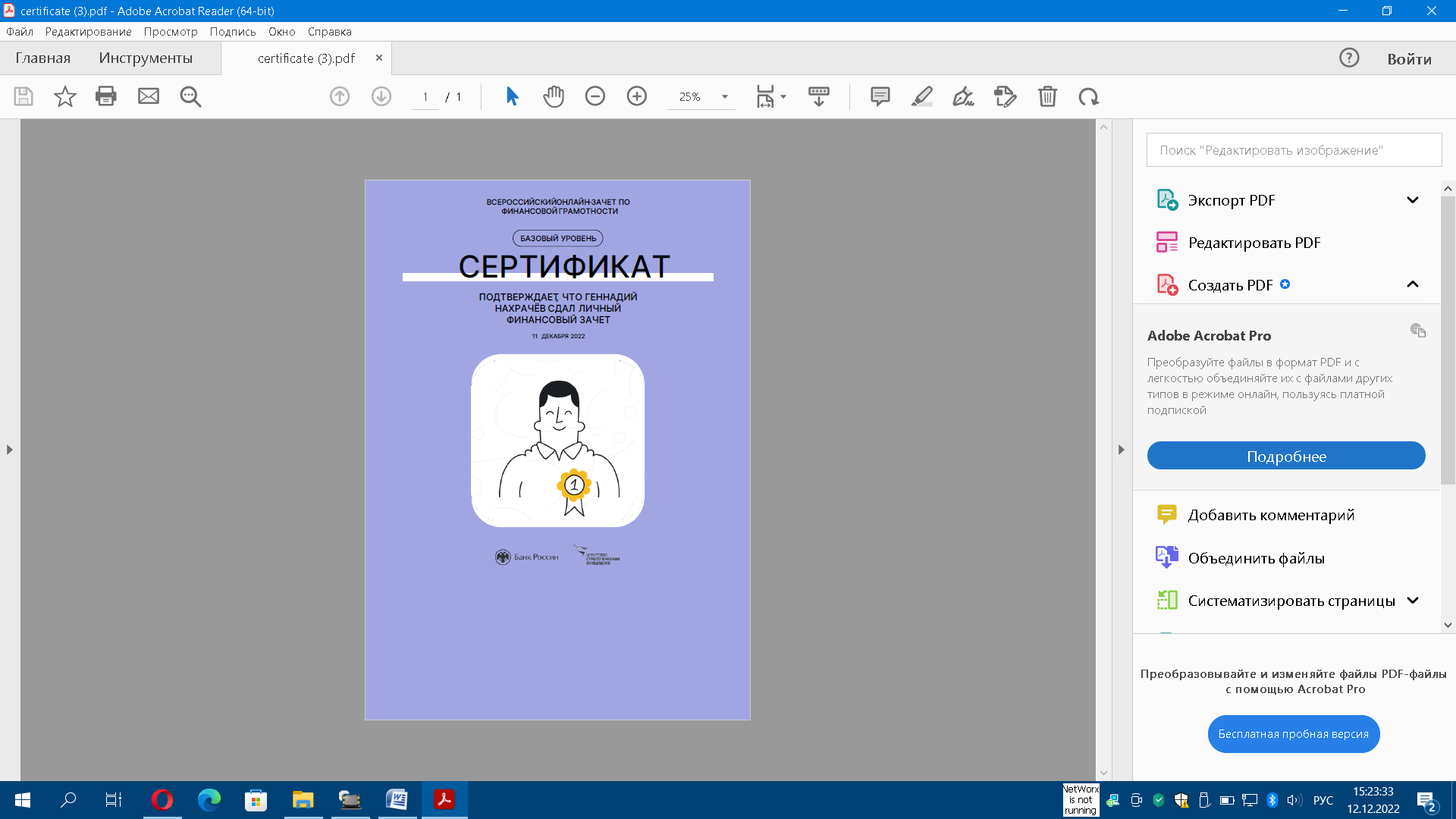 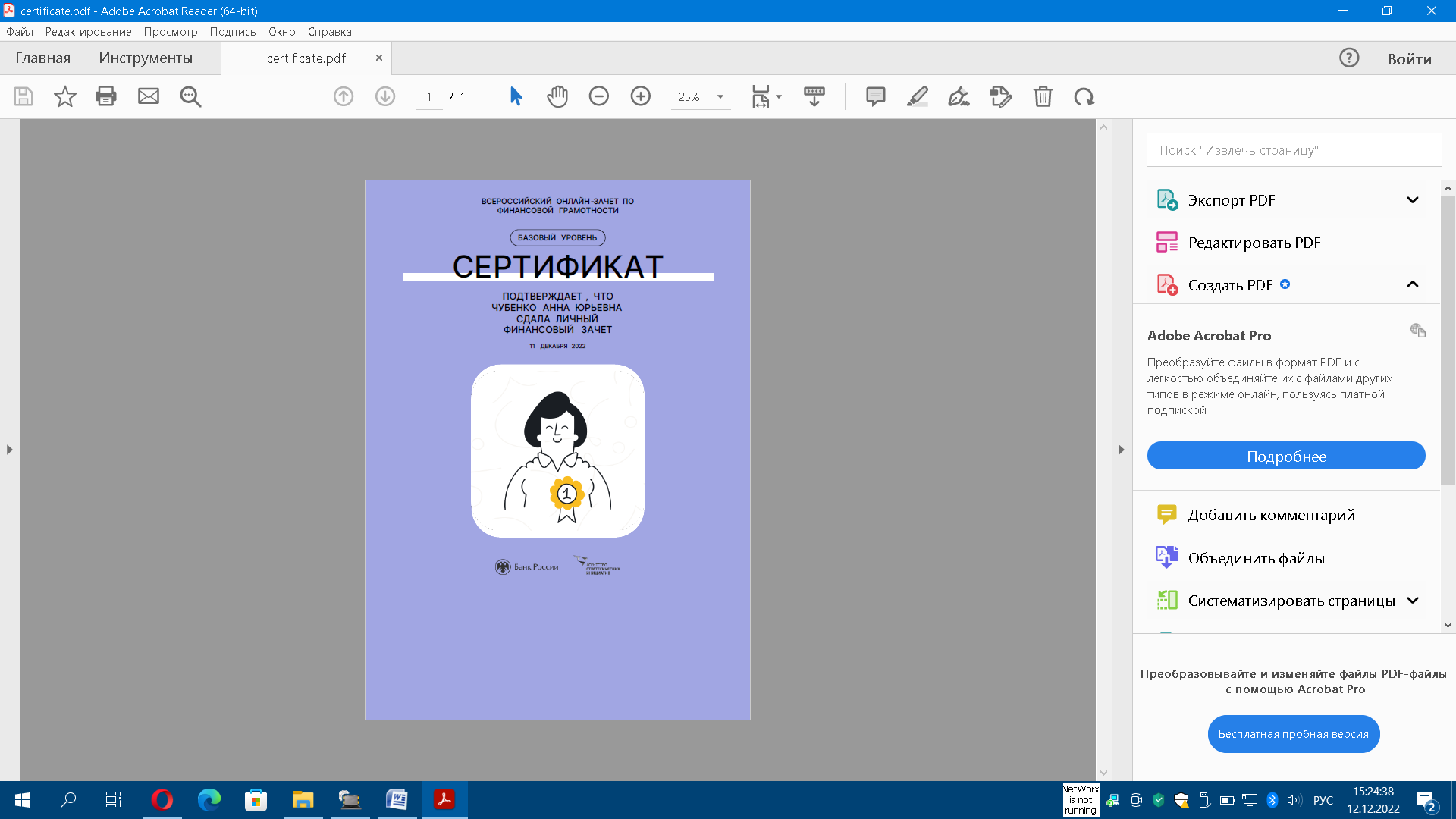 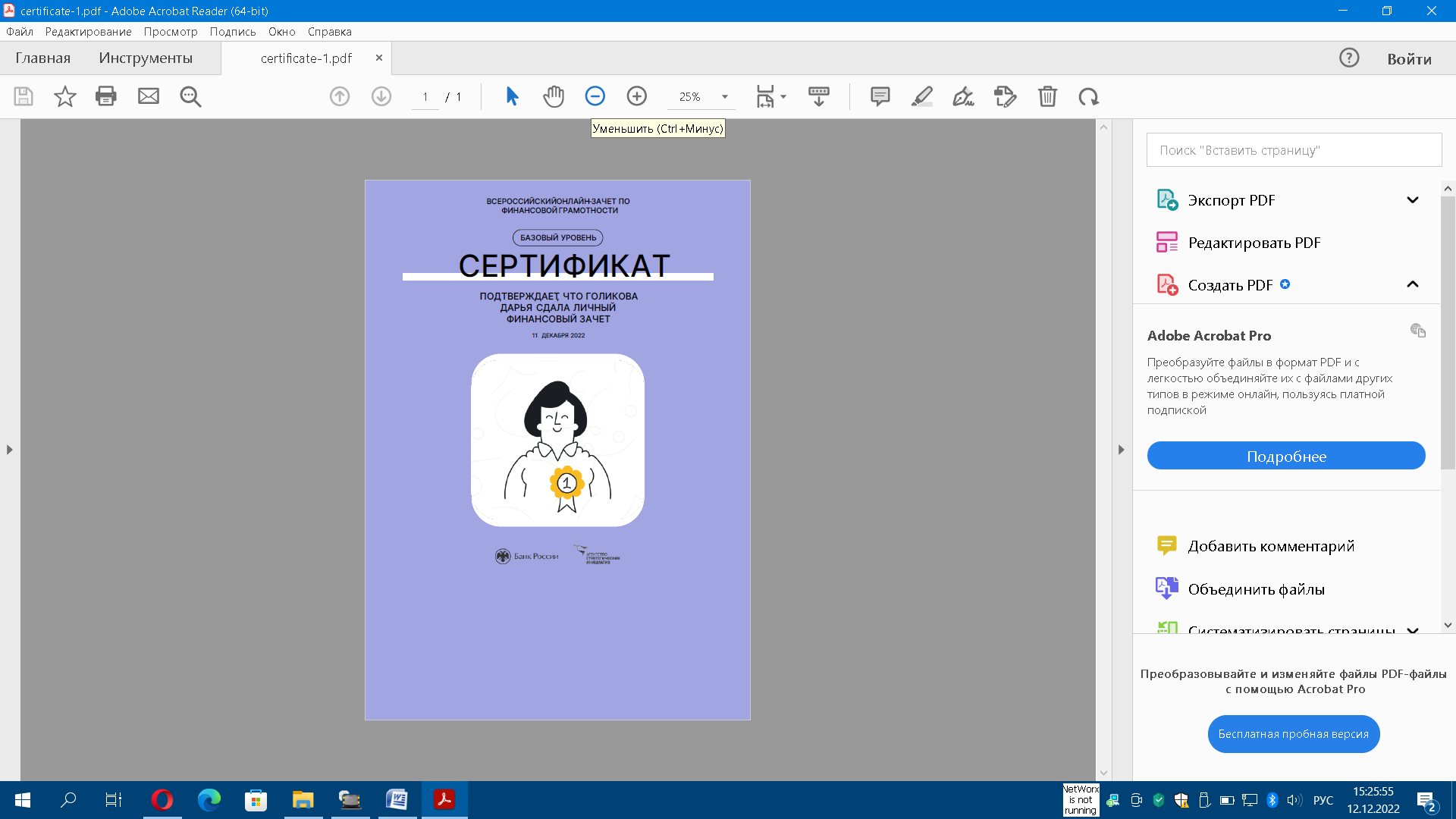 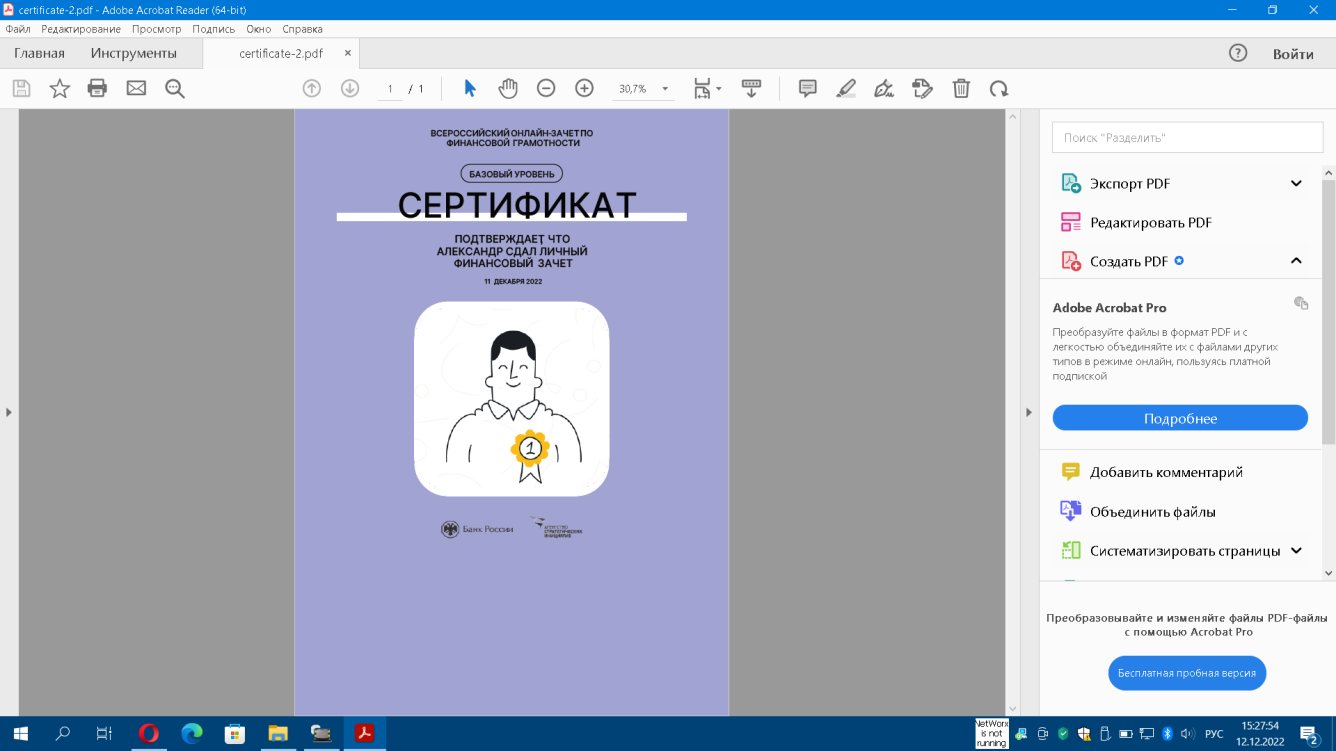 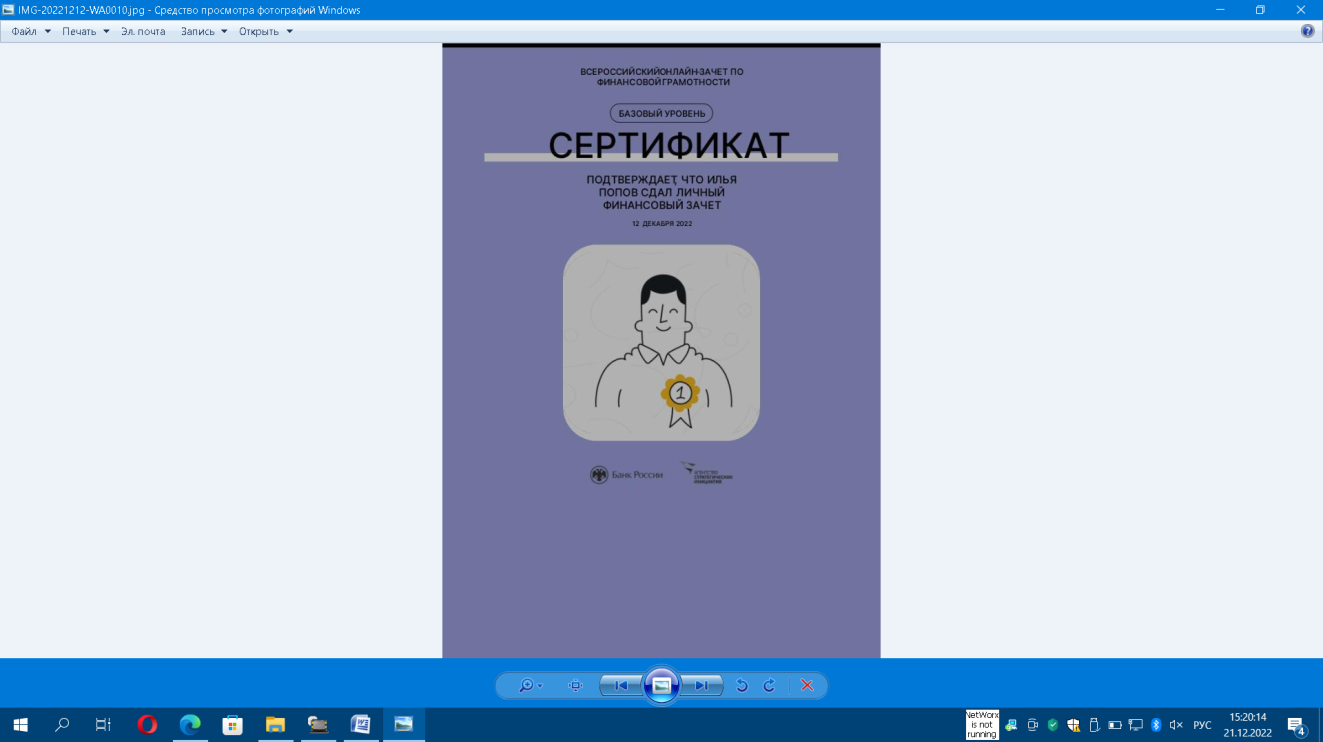 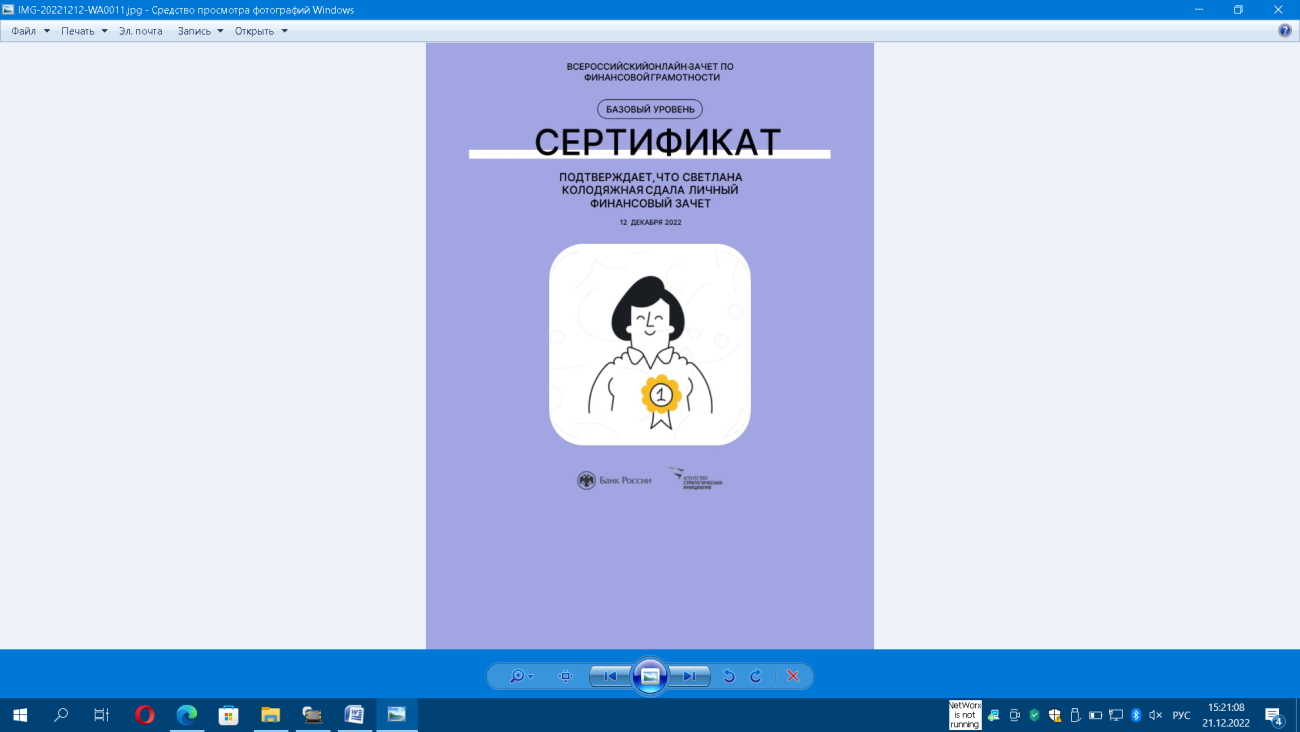 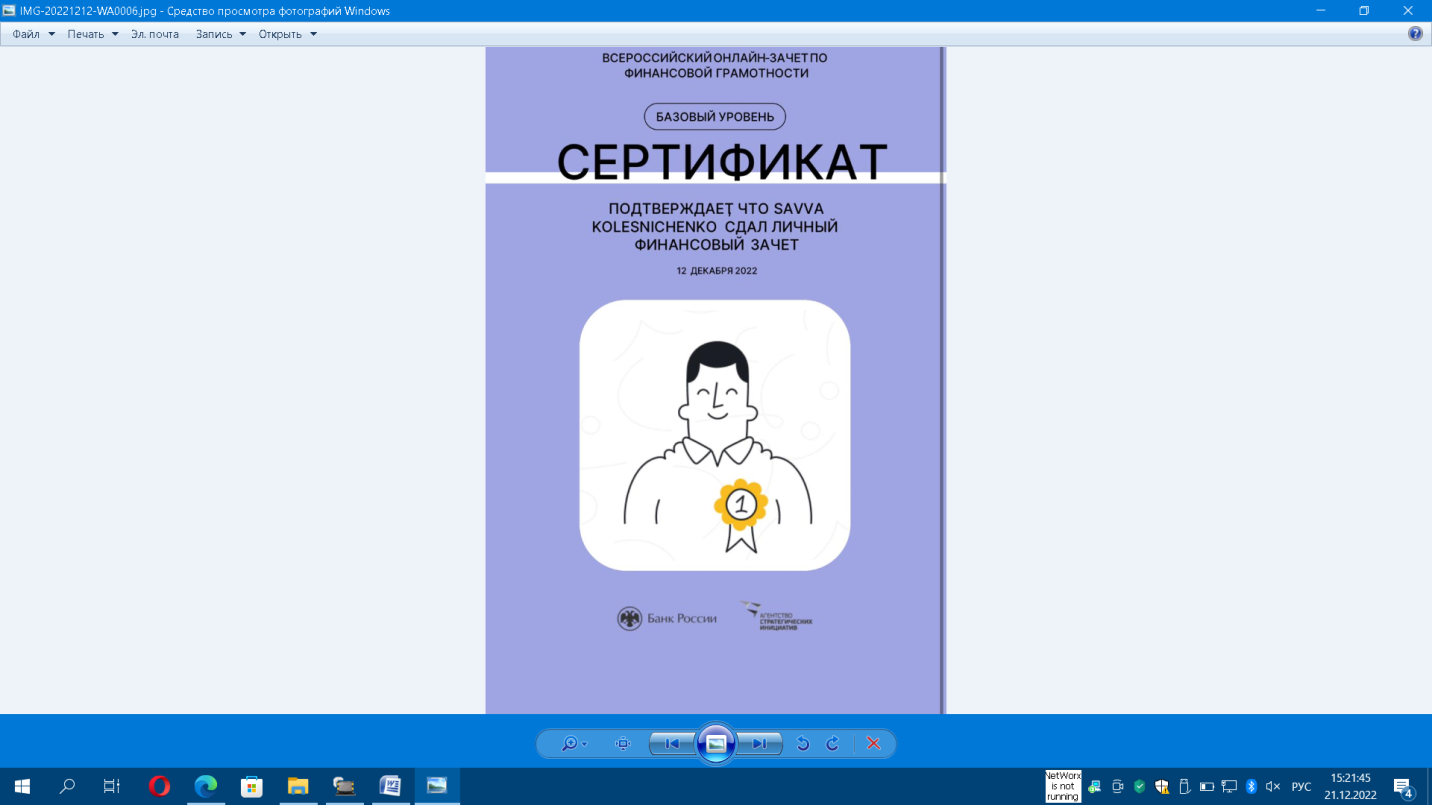 Ответственный за финансовую грамотность: Талыбова Е.А.